Příloha č. Výzvy č. /2019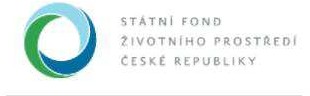 Předběžný souhlas s realizací projektuNázev projektu: Odkanalizování města Rychvald prostřednictvím realizace soustav DČOV - místní část: Horní Podlesí	, Jarošovice		, Lutyňská		, Výhonkovec	, Stavy	, Dvorek	, Návrší	, Na Fojtství	, Na Výsluní	, Nový Dvůr – Starý Dvůr	.Katastrální území: RychvaldIdentifikace nemovitosti pro rodinné bydlení: parcela č.: ………………………. č.p. : ………………………………Jméno a příjmení (název) vlastníka této nemovitosti: ……………………………………………………………………….Souhlasím s realizací DČOV připojené k výše uvedeným nemovitostem a na dotčených pozemcích dle výše uvedeného projektu, a to včetně umožnění provádění nezbytných revizí a kontrol dle podmínek stanovených Výzvou č. /2019.Dále prohlašuji, že právo nakládat s nemovitostí dotčenou realizací projektu v plném rozsahu není omezeno, např. soudcovskou či exekutorskou zástavou, není nařízena exekuce či příkaz k prodeji objektu, ke kterému je napojen předmět podpory a tento objekt není předmětem insolvenčního řízení či policejního obstavení (blíže viz Zákon č. 141/1961 Sb. Trestní řád, ve znění pozdějších předpisů, oddíl čtvrtý - Zajištění věci dle § 78 a násl.). Zástavy z důvodu hypotéky a půjčky pro úpravu předmětu podpory nejsou na závadu.V Rychvaldu dne …………………….	………………………………………………….Jméno a Příjmení vlastníka (nebo statutárního zástupce)Vysvětlivky:      zaškrtnutím políčka zvolte místní část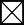 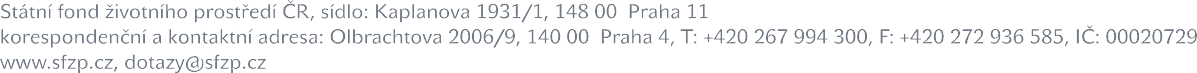 